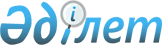 О внесении изменений и дополнения в решение Тупкараганского районного маслихата от 23 января 2019 года № 28/227 "О районном бюджете на 2019 - 2021 годы"Решение Тупкараганского районного маслихата Мангистауской области от 8 ноября 2019 года № 34/273. Зарегистрировано Департаментом юстиции Мангистауской области 13 ноября 2019 года № 4024
      В соответствии c Бюджетным кодексом Республики Казахстан от 4 декабря 2008 года, Законом Республики Казахстан от 23 января 2001 года "О местном государственном управлении и самоуправлении в Республике Казахстан", Тупкараганский районный маслихат РЕШИЛ:
      1. Внести в решение Тупкараганского районного маслихата от 23 января 2019 года № 28/227 "О районном бюджете на 2019 - 2021 годы" (зарегистрировано в Реестре государственной регистрации нормативных правовых актов за № 3797, опубликовано 1 февраля 2019 года в Эталонном контрольном банке нормативных правовых актов Республики Казахстан) следующие изменения:
      пункт 1 указанного решения изложить в новой редакции:
      "1. Утвердить районный бюджет на 2019 – 2021 годы согласно приложениям 1, 2 и 3 соответственно, в том числе на 2019 год в следующих объемах:
      1) доходы – 9 189 573,5 тысяч тенге, в том числе:
      налоговые поступления – 4 693 141,0 тысяч тенге;
      неналоговые поступления – 35 332,8 тысяч тенге;
      поступления от продажи основного капитала – 93 369,0 тысяч тенге;
      поступления трансфертов – 4 367 730,7 тысяч тенге;
      2) затраты – 9 278 993,4 тысяч тенге;
      3) чистое бюджетное кредитование – 74 483,7 тысяч тенге, в том числе:
      бюджетные кредиты – 87 112,5 тысяч тенге;
      погашение бюджетных кредитов – 12 628,8 тысяч тенге;
      4) сальдо по операциям с финансовыми активами – 0 тенге, в том числе:
      приобретение финансовых активов – 0 тенге;
      поступления от продажи финансовых активов государства – 0 тенге;
      5) дефицит (профицит) бюджета – -163 903,6 тысяч тенге;
      6) финансирование дефицита (использование профицита) бюджета – 163 903,6 тысяч тенге;
      поступление займов – 87 112,5 тысяч тенге;
      погашение займов – 12 628,8 тысяч тенге;
      используемые остатки бюджетных средств – 89 419,9 тысяч тенге.";
      приложение 1 к указанному решению изложить в новой редакции согласно приложению к настоящему решению.
      дополнить пунктом 4-1:
      "4-1. Учесть, что из областного бюджета в бюджеты района на 2019 год предусмотрены субвенция в сумме 655 677,7 тысяч тенге.".
      2. Государственному учреждению "Аппарат Тупкараганского районного маслихата" (руководитель аппарата Кельбетова Э.) обеспечить государственную регистрацию настоящего решения в органах юстиции, его официальное опубликование в Эталонном контрольном банке нормативных правовых актов Республики Казахстан и средствах массовой информации.
      3. Контроль за исполнением настоящего решения возложить на постоянную комиссию Тупкараганского районного маслихата по вопросам бюджета (председатель комиссии Озгамбаев К.).
      4. Настоящее решение вводится в действие с 1 января 2019 года. Районный бюджет на 2019 год
					© 2012. РГП на ПХВ «Институт законодательства и правовой информации Республики Казахстан» Министерства юстиции Республики Казахстан
				
      Осуществляющий полномочия председателя сессии,

      секретарь Тупкараганского районного маслихата

А. Досанова
Приложениек решению Тупкараганского районного маслихата № 34/273от 8 ноября 2019 годаПриложение 1 к решению Тупкараганского районного маслихата № 28/227 от 23 января 2019 года
Катего рия
Класс
Подкласс
Наименование
Наименование
Сумма, тысяч тенге
1. Доходы
1. Доходы
9 189 573,5
1
Налоговые поступления
Налоговые поступления
4 693 141,0
01
Подоходный налог
Подоходный налог
649 507,0
2
Индивидуальный подоходный налог
Индивидуальный подоходный налог
649 507,0
03
Социальный налог
Социальный налог
588 644,0
1
Социальный налог
Социальный налог
588 644,0
04
Hалоги на собственность
Hалоги на собственность
3 292 144,0
1
Hалоги на имущество
Hалоги на имущество
3 243 711,0
3
Земельный налог
Земельный налог
19 917,0
4
Hалог на транспортные средства
Hалог на транспортные средства
27 751,0
5
Единый земельный налог
Единый земельный налог
765,0
05
Внутренние налоги на товары, работы и услуги
Внутренние налоги на товары, работы и услуги
155 318,0
2
Акцизы
Акцизы
2 085,0
3
Поступления за использование природных и других ресурсов
Поступления за использование природных и других ресурсов
142 361,0
4
Сборы за ведение предпринимательской и профессиональной деятельности
Сборы за ведение предпринимательской и профессиональной деятельности
10 671,0
5
Налог на игорный бизнес
Налог на игорный бизнес
201,0
07
Прочие налоги
Прочие налоги
10,0
1
Прочие налоги
Прочие налоги
10,0
08
Обязательные платежи, взимаемые за совершение юридически значимых действий и (или) выдачу документов уполномоченными на то государственными органами или должностными лицами
Обязательные платежи, взимаемые за совершение юридически значимых действий и (или) выдачу документов уполномоченными на то государственными органами или должностными лицами
7 518,0
1
Государственная пошлина
Государственная пошлина
7 518,0
2
Неналоговые поступления
Неналоговые поступления
35 332,8
01
Доходы от государственной собственности
Доходы от государственной собственности
8 273,8
1
Поступления части чистого дохода государственных предприятий
Поступления части чистого дохода государственных предприятий
619,0
5
Доходы от аренды имущества, находящегося в государственной собственности
Доходы от аренды имущества, находящегося в государственной собственности
7 489,0
7
Вознаграждения по кредитам, выданным из государственного бюджета 
Вознаграждения по кредитам, выданным из государственного бюджета 
165,8
04
Штрафы, пени, санкции, взыскания, налагаемые государственными учреждениями, финансируемыми из государственного бюджета, а также содержащимися и финансируемыми из бюджета (сметы расходов) Национального Банка Республики Казахстан
Штрафы, пени, санкции, взыскания, налагаемые государственными учреждениями, финансируемыми из государственного бюджета, а также содержащимися и финансируемыми из бюджета (сметы расходов) Национального Банка Республики Казахстан
2 190,0
1
Штрафы, пени, санкции, взыскания, налагаемые государственными учреждениями, финансируемыми из государственного бюджета, а также содержащимися и финансируемыми из бюджета (сметы расходов) Национального Банка Республики Казахстан, за исключением поступлений от организаций нефтяного сектора и в Фонд компенсации потерпевшим
Штрафы, пени, санкции, взыскания, налагаемые государственными учреждениями, финансируемыми из государственного бюджета, а также содержащимися и финансируемыми из бюджета (сметы расходов) Национального Банка Республики Казахстан, за исключением поступлений от организаций нефтяного сектора и в Фонд компенсации потерпевшим
2 190,0
06
Прочие неналоговые поступления
Прочие неналоговые поступления
24 869,0
1
Прочие неналоговые поступления
Прочие неналоговые поступления
24 869,0
3
Поступления от продажи основного капитала
Поступления от продажи основного капитала
93 369,0
01
Продажа государственного имущества, закрепленного за государственными учреждениями
Продажа государственного имущества, закрепленного за государственными учреждениями
6 531,0
1
Продажа государственного имущества, закрепленного за государственными учреждениями
Продажа государственного имущества, закрепленного за государственными учреждениями
6 531,0
03
Продажа земли и нематериальных активов
Продажа земли и нематериальных активов
86 838,0
1
Продажа земли
Продажа земли
77 500,0
2
Продажа нематериальных активов
Продажа нематериальных активов
9 338,0
4
Поступления трансфертов 
Поступления трансфертов 
4 367 730,7
02
Трансферты из вышестоящих органов государственного управления
Трансферты из вышестоящих органов государственного управления
4 367 730,7
2
Трансферты из областного бюджета
Трансферты из областного бюджета
3 712 053,0
Субвенции
Субвенции
655 677,7
Функцио нальная группа
Администратор бюджетных программ
Администратор бюджетных программ
Прог рамма
Наименование
Сумма, тысяч тенге
2. Затраты
9 278 993,4
01
Государственные услуги общего характера
428 627,0
112
112
Аппарат маслихата района (города областного значения)
25 317,0
001
Услуги по обеспечению деятельности маслихата района (города областного значения)
24 687,0
003
Капитальные расходы государственного органа
630,0
122
122
Аппарат акима района (города областного значения)
132 288,0
001
Услуги по обеспечению деятельности акима района (города областного значения)
131 547,0
003
Капитальные расходы государственного органа
741,0
123
123
Аппарат акима района в городе, города районного значения, поселка, села, сельского округа
25 956,0
001
Услуги по обеспечению деятельности акима района в городе, города районного значения, поселка, села, сельского округа
25 956,0
459
459
Отдел экономики и финансов района (города областного значения)
784,0
010
Приватизация, управление коммунальным имуществом, постприватизационная деятельность и регулирование споров, связанных с этим
784,0
458
458
Отдел жилищно-коммунального хозяйства, пассажирского транспорта и автомобильных дорог района (города областного значения)
109 611,0
001
Услуги по реализации государственной политики на местном уровне в области жилищно-коммунального хозяйства, пассажирского транспорта и автомобильных дорог
69 611,0
067
Капитальные расходы подведомственных государственных учреждений и организаций
40 000,0
459
459
Отдел экономики и финансов района (города областного значения)
51 150,0
001
Услуги по реализации государственной политики в области формирования и развития экономической политики, государственного планирования, исполнения бюджета и управления коммунальной собственностью района (города областного значения)
50 912,0
015
Капитальные расходы государственного органа
238,0
486
486
Отдел земельных отношений, архитектуры и градостроительства района (города областного значения)
29 223,0
001
Услуги по реализации государственной политики в области регулирования земельных отношений, архитектуры и градостроительства на местном уровне
29 223,0
494
494
Отдел предпринимательства и промышленности района (города областного значения)
21 326,0
001
Услуги по реализации государственной политики на местном уровне в области развития предпринимательства и промышленности
21 326,0
801
801
Отдел занятости, социальных программ и регистрации актов гражданского состояния района (города областного значения)
32 231,0
001
Услуги по реализации государственной политики на местном уровне в сфере занятости, социальных программ и регистрации актов гражданского состояния
32 231,0
02
Оборона
12 095,0
122
122
Аппарат акима района (города областного значения)
12 095,0
005
Мероприятия в рамках исполнения всеобщей воинской обязанности
12 095,0
03
Общественный порядок, безопасность, правовая, судебная, уголовно-исполнительная деятельность
8 000,0
458
458
Отдел жилищно-коммунального хозяйства, пассажирского транспорта и автомобильных дорог района (города областного значения)
8 000,0
021
Обеспечение безопасности дорожного движения в населенных пунктах
8 000,0
04
Образование
3 553 351,0
123
123
Аппарат акима района в городе, города районного значения, поселка, села, сельского округа
31 053,0
041
Реализация государственного образовательного заказа в дошкольных организациях образования
31 053,0
467
467
Отдел строительства района (города областного значения)
25 294,0
037
Строительство и реконструкция объектов дошкольного воспитания и обучения
25 294,0
464
464
Отдел образования района (города областного значения)
3 188 170,0
003
Общеобразовательное обучение
3 058 194,0
006
Дополнительное образование для детей
129 976,0
802
802
Отдел культуры, физической культуры и спорта района (города областного значения)
121 342,0
017
Дополнительное образование для детей и юношества по спорту
121 342,0
464
464
Отдел образования района (города областного значения)
187 492,0
001
Услуги по реализации государственной политики на местном уровне в области образования
37 511,0
005
Приобретение и доставка учебников, учебно-методических комплексов для государственных учреждений образования района (города областного значения)
123 546,0
007
Проведение школьных олимпиад, внешкольных мероприятий и конкурсов районного (городского) масштаба
6 000,0
012
Капитальные расходы государственного органа
1 000,0
015
Ежемесячные выплаты денежных средств опекунам (попечителям) на содержание ребенка-сироты (детей-сирот), и ребенка (детей), оставшегося без попечения родителей
6 068,0
067
Капитальные расходы подведомственных государственных учреждений и организаций
13 367,0
06
Социальная помощь и социальное обеспечение
494 394,0
464
464
Отдел образования района (города областного значения)
4 244,0
030
Содержание ребенка (детей), переданного патронатным воспитателям
4 244,0
801
801
Отдел занятости, социальных программ и регистрации актов гражданского состояния района (города областного значения)
236 232,0
010
Государственная адресная социальная помощь
236 232,0
123
123
Аппарат акима района в городе, города районного значения, поселка, села, сельского округа
 1 258,0
003
Оказание социальной помощи нуждающимся гражданам на дому
1 258,0
801
801
Отдел занятости, социальных программ и регистрации актов гражданского состояния района (города областного значения)
242 660,0
004
Программа занятости
37 084,0
006
Оказание социальный помощи на приобретение топлива специалистам здравоохранения, образования, социального обеспечения, культуры, спорта и ветеринарии в сельской местности в соответствии с законодательством Республики Казахстан
1 210,0
007
Оказание жилищной помощи
190,0
009
Материальное обеспечение детей-инвалидов, воспитывающихся и обучающихся на дому
3 030,0
011
Социальная помощь отдельным категориям нуждающихся граждан по решениям местных представительных органов
165 659,0
014
Оказание социальной помощи нуждающимся гражданам на дому
1 130,0
018
Оплата услуг по зачислению, выплате и доставке пособий и других социальных выплат
1 446,0
050
Обеспечение прав и улучшение качества жизни инвалидов в Республике Казахстан
13 600,0
023
Обеспечение деятельности центров занятости населения
19 311,0
458
458
Отдел жилищно-коммунального хозяйства, пассажирского транспорта и автомобильных дорог района (города областного значения)
10 000,0
094
Предоставление жилищных сертификатов как социальная помощь
10 000,0
07
Жилищно-коммунальное хозяйство
2 830 264,0
458
458
Отдел жилищно-коммунального хозяйства, пассажирского транспорта и автомобильных дорог района (города областного значения)
161 020,0
033
Проектирование, развитие и (или) обустройство инженерно-коммуникационной инфраструктуры
161 020,0
467
467
Отдел строительства района (города областного значения)
2 648 647,0
003
Проектирование и (или) строительство, реконструкция жилья коммунального жилищного фонда
676 528,0
004
Проектирование, развитие и (или) обустройство инженерно-коммуникационной инфраструктуры
1 168 080,0
006
Развитие системы водоснабжения и водоотведения
1 000,0
058
Развитие системы водоснабжения и водоотведения в сельских населенных пунктах
803 039,0
123
123
Аппарат акима района в городе, города районного значения, поселка, села, сельского округа
20 597,0
008
Освещение улиц населенных пунктов
16 000,0
009
Обеспечение санитарии населенных пунктов
2 197,0
011
Благоустройство и озеленение населенных пунктов
2 400,0
08
Культура, спорт, туризм и информационное пространство
206 630,0
123
123
Аппарат акима района в городе, города районного значения, поселка, села, сельского округа
18 787,0
006
Поддержка культурно-досуговой работы на местном уровне
18 787,0
802
802
Отдел культуры, физической культуры и спорта района (города областного значения)
58 358,0
005
Поддержка культурно-досуговой работы
58 358,0
467
467
Отдел строительства района (города областного значения)
940,0
008
Развитие объектов спорта
940,0
802
802
Отдел культуры, физической культуры и спорта района (города областного значения)
14 940,0
006
Развитие массового спорта и национальных видов спорта
4 724,0
007
Проведение спортивных соревнований на районном (города областного значения) уровне
3 195,0
008
Подготовка и участие членов сборных команд района (города областного значения) по различным видам спорта на областных спортивных соревнованиях
7 021,0
470
470
Отдел внутренней политики и развития языков района (города областного значения)
54 186,0
001
Услуги по реализации государственной политики на местном уровне в области информации, укрепления государственности и формирования социального оптимизма граждан, развития языков
28 302,0
004
Реализация мероприятий в сфере молодежной политики
21 264,0
005
Услуги по проведению государственной информационной политики
4 620,0
802
802
Отдел культуры, физической культуры и спорта района (города областного значения)
58 528,0
001
Услуги по реализации государственной политики на местном уровне в области культуры, физической культуры и спорта
22 128,0
004
Функционирование районных (городских) библиотек
36 400,0
467
467
Отдел строительства района (города областного значения)
891,0
023
Развития объекта туризма
891,0
10
Сельское, водное, лесное, рыбное хозяйство, особо охраняемые природные территории, охрана окружающей среды и животного мира, земельные отношения
103 638,0
459
459
Отдел экономики и финансов района (города областного значения)
16 541,0
099
Реализация мер по оказанию социальной поддержки специалистов
16 541,0
474
474
Отдел сельского хозяйства и ветеринарии района (города областного значения)
86 897,0
001
Услуги по реализации государственной политики на местном уровне в сфере сельского хозяйства и ветеринарии
82 897,0
007
Организация отлова и уничтожения бродячих собак и кошек
4 000,0
467
467
Отдел строительства района (города областного значения)
200,0
010
Развитие объектов сельского хозяйства
200,0
11
Промышленность, архитектурная, градостроительная и строительная деятельность
23 114,0
467
467
Отдел строительства района (города областного значения)
23 114,0
001
Услуги по реализации государственной политики на местном уровне в области строительства
23 114,0
12
Транспорт и коммуникации
80 452,0
123
123
Аппарат акима района в городе, города районного значения, поселка, села, сельского округа
0,0
013
Обеспечение функционирования автомобильных дорог в городах районного значения, поселках, селах, сельских округах
0,0
458
458
Отдел жилищно-коммунального хозяйства, пассажирского транспорта и автомобильных дорог района (города областного значения)
80 452,0
022
Развитие транспортной инфраструктуры
65 649,0
023
Обеспечение функционирования автомобильных дорог
14 803,0
13
Прочие
239 414,0
459
459
Отдел экономики и финансов района (города областного значения)
103 808,0
008
Разработка или корректировка , а также проведение необходимых экспертиз технико-экономических обоснований местных бюджетных инвестиционных проектов и конкурсных документаций проектов государственно-частного партнерства, концессионных проектов, консультативное соправождение проектов государственно-частного партнерства и концессионных проектов
200,0
012
Резерв местного исполнительного органа района (города областного значения)
0,0
026
Целевые текущие трансферты бюджетам города районного значения, села, поселка, сельского округа на повышение заработной платы отдельных категорий гражданских служащих, работников организаций, содержащихся за счет средств государственного бюджета, работников казенных предприятий
103 608,0
467
467
Отдел строительства района (города областного значения)
135 606,0
077
Развитие инженерной инфраструктуры в рамках Программы развития регионов до 2020 года
135 606,0
14
Обслуживание долга
165,8
459
459
Отдел экономики и финансов района (города областного значения)
165,8
021
Обслуживание долга местных исполнительных органов по выплате вознаграждений и иных платежей по займам из областного бюджета
165,8
15
Трансферты
1 298 848,6
459
459
Отдел экономики и финансов района (города областного значения)
1 298 848,6
006
Возврат неиспользованных (недоиспользованных) целевых трансфертов
15,9
038
Субвенции
1 298 832,7
3. Чистое бюджетное кредитование
74 483,7
3
Бюджетные кредиты
87 112,5
10
Сельское, водное, лесное, рыбное хозяйство, особо охраняемые природные территории, охрана окружающей среды и животного мира, земельные отношения
87 112,5
459
459
Отдел экономики и финансов района (города областного значения)
87 112,5
018
Бюджетные кредиты для реализации мер социальной поддержки специалистов
87 112,5
5
Погашение бюджетных кредитов
12 628,8
01
01
Погашение бюджетных кредитов
12 628,8
1
Погашение бюджетных кредитов, выданных из государственного бюджета
12 628,8
4. Сальдо по операциям с финансовыми активами
0
4
Приобретение финансовых активов
0
6
Поступления от продажи финансовых активов государства
0
5. Дефицит (профицит) бюджета
- 163 903,6
6. Финансирование дефицита (использование профицита) бюджета
163 903,6
7
Поступления займов
87 112,5
01
01
Внутренние государственные займы
87 112,5
2
Договоры займа
87 112,5
16
Погашение займов
12 628,8
459
459
Отдел экономики и финансов района (города областного значения)
12 628,8
005
Погашение долга местного исполнительного органа перед вышестоящим бюджетом
12 628,8
8
Используемые остатки бюджетных средств
89 419,9
01
01
Остатки бюджетных средств
89 419,9
1
Свободные остатки бюджетных средств
89 419,9